Legendary love( Love Tales and  love events in verses)Rm Shanmugam ChettiarCONTENTOedipus (430BC)                              4Cleopatra’s Glory (69BC to 30 BC)  6Pyramus and Thisbe love  (8AD)      9 Helen Of Troy (AD 500)                  12Layla and Majnun (500AD)              16Andal, the mystic (800AD)              19Radha is an enigma (1100AD)          21Tristan and Isolde, a tale (1200AD)  22Lancelot-Guinevere love (1300AD)  26Padmavathy, the queen of Chittor   (1300 -1400AD)   31     Chittor Rani Padmini (14th century)  33Anarkali (late 16th century)               36Pride And Prejudice                          39Heloise (1079-1142) and Abelard (1101-1164) in love 41Josephine Napoleon (1763 – 1814)     45Barrett and Browning in love (1806–1861AD) 48Jane Digby- the pursuit of love (1807-1881AD)  50Mata Hari (1876-1917AD)                    53Mohammed Ali Jinnah’s fall (1876-1948AD)    54Edwina Mountbatten (1900 – 60)               56A doe eyed Bengali beauty (1928-2014AD)    59Jacqueline Kennedy Onassis 1929 – 94       61Prince Margaret ever young. (1930-2002AD)  64Divorce and remarriage (1932-2011AD)   67Sophia Loren (1934AD)                     69Ratna Sari Dewi Sukarno (1940AD)  71Marilyn Monroe. (1945-62AD)       74Hollywood, a catching pouch       76Apples cast off (1975AD)             78Oedipus (430BC)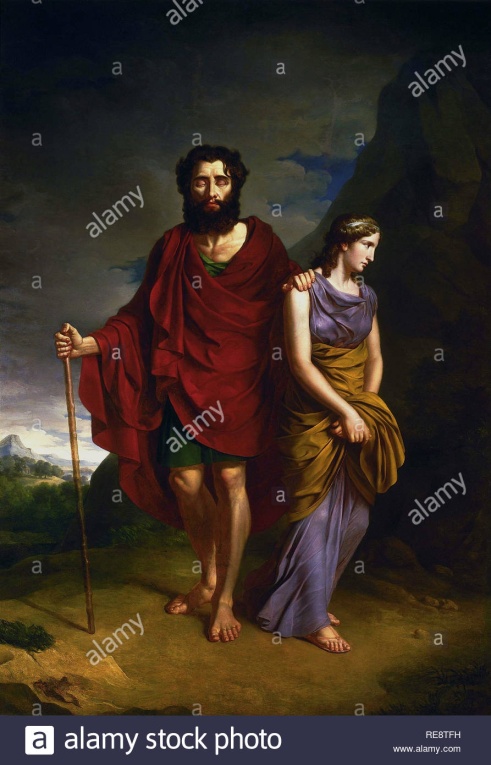 Oedipus was king of Thebis;Jacarta was wife of Oedipus.Oedipus was sincere in his duty.‘While you suffer, none suffers more than I’,With this, he resolved to save the cityBy finding out the killer of King Lains.Teiresias, a blind prophet, accused him,‘You are the cursed polluter of this land.’‘Terrible things indeed’ has the prophet spoken,The killer of King Lains shall be banished’The tension mounted and the truth revealed.He was the son of King Lains whom he killed.He married the king’s wife, Jacasta,Without knowing that she was his mother.Crippled with ignominy for the killing,Oedipus preferred death but banished himselfAs the banishment was the cure of the city.Jacaste loved Oedipus and believed in chance.‘Chance rules our life and the future is all unknown.Best live as best we may, day to day’She could not allow him to be doomed.Oedipus must not know about his origin,Which would reveal her relation to him.She met her death, a proper end of incest. Feb., 2008Cleopatra’s Glory (69BC to 30 BC)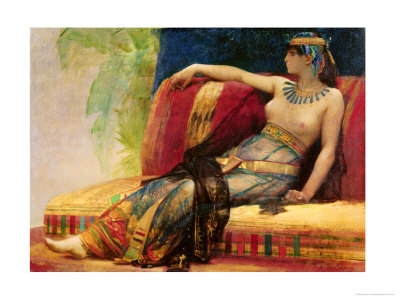 Cleopatra was the queen of Egypt;Cleopatra was the queen of beauty.She came to the throne at her eighteenThe first century BC witnessed it.       1To get back her Egypt from her brother,She sought the hand of Julius Caesar,The mighty one Rome had ever seen,And set to sell her asset of beauty.     2While in exile, she was able to reachCaesar when he chanced to visit Egypt,By getting her smuggled into his room,Rolled up in a carpet sent as a gift     3Cleopatra emerging from the roll,Caesar was stunned and fell for her in love.He made her queen of Egypt in no time,And made her his consort with all respects.  4Bound by her charm, grace and wit together,Caesar clued to her and bore her a son.He brought her home to be adored by Rome.They led a life, each proud of the other.      5The rise of Caesar was the cause of his fall.His rise in power and love for EgyptWere good enough for his conspiratorsTo rise and annihilate him unaware.          6Cleopatra with her son fled to EgyptAnd Mark Antony succeeded the throne.No wonder, her beauty arrested him.No wonder, his valour imprisoned her.     7The Rome emperor and the Egyptian queenLoved, like of which no pair ever did.The spring sprang, love spurted, and the passion flowed.She was all and she was the world for him.  8He took to Egypt and slept with the queen.His rivals from Rome used his weakness,And invaded the Egyptian sea.War broke; Antony woke and fought but lost.  9The majestic queen became the captive.False news spread that she was killed. Shocked,Antony killed himself with the sword he wore.She sought to burry him with state honour.     10She heard she would be taken to Rome,To be chained and drawn in Rome she adorned.Romans took care that she killed not herself,And they kept her well safe amidst water.        11She had serpents brought in the fruit basketAnd had them sting her to join her lover.She loved Caesar and lived a royal wife.She loved Antony and lived a loyal wife.   12                     A woman can love as much in succession.Widowhood is not an impedimentAnd the land after the harvest is not waste.Cleopatra is a perfect example.                13‘Age cannot wither her, not custom staleHer infinite variety; other women cloyThe appetites they feed, but she makes hungryWhere most she satisfies.’  W. ShakespeareApr., 2008Pyramus and Thisbe love  (8AD)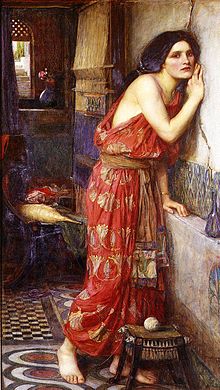 Pyramus and Thisbe were close neighbours.Pyramus and Thisbe were intimate lovers.His parents and her parents were rivals.They lived in the city of Babylon.The houses connected by a common wall,Both families were near and hence hostile.Pyramus was handsome and Thisbe, pretty;They were growing near, and hence fell in love.    1Pyramus and Thisbe were forbidden to love.Because forbidden, they were attracted.Pyramus and Thisbe were prohibited to talk.She found a way to talk to her lover.She found a crack on the wall dividingThe twin houses, and threw a stone to drawHis eyes and both whispered love each other.    2They fixed their tryst one day near Nina’s tombUnder a mulberry tree for being together,And to transact their feelings for each other.Thisbe arrived the spot a little earlier,By when she found a lioness with her mouthBloody from a recent kill, approaching.Terrified at the sight she fled the spot,Her clock slipping down behind her by then.   3Pyramus arrived a little later And was horrified at the shocking sight Of his sweetheart’s clock, which the lioness had tornAnd left the traces of the blood behindAll along the track, to instantly concludeThat the lady had been devoured by some beast.Pyramus killed himself, falling on his sword-A Babylonian way of suicide.                          4His killing himself had caused a splash of bloodThat stained the white mulberry fruits dark purple.After a while, Thisbe came back to the site,Where she saw Pyramus body in the pool of blood.Racked with uncontrollable agony,She took her lover’s sword and threw her bodyOnto it and ended her life with him.The deaths of the both are the play of fate.      5With her dying breath, she pleaded with the godsThat be in a single tomb their bodiesAnd that the mulberry trees in that siteBear fruit in the hue of dark and not white,In the memory of their tragic love.Mulberry fruits turn dark when they are ripe.Ovid’s is the oldest surviving versionOf the story published in 8 AD.                  6June, 2020Story Location Clue: The story of Pyramus and Thisbe is remembered in the mosaic displays of Paphos. This city is located west of the Troodos Mountains.This tale was the inspiration for W. Shakespeare to write play Romeo and Juliet.Helen Of Troy (AD 500)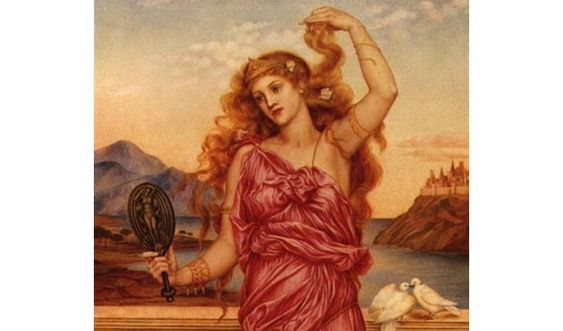 A mythological beauty, she had been;A legendary beauty, she had grown.Who is it other than Helen of Troy,The epitome of seductive beauty?             1A symbol of man’s erotic desires,From the other women, Helen differsIn that she never employed her charmsTo gain power of self-aggrandizement.   2Her era dates to fifth century B.C.The fairest of women had been the oneWhom all women should hate and yet envy,And all men should fear and yet desire.  3No wonder, men were captive of her charm,But not was she captive of any man.She had admirers; none did she admire.Her fairness deserved more than what she got.  4A puppet she was in the heavenly battle,Where Greek Gods and Goddesses had sported.As such, she must be absolved of the taintsShe was attached with, sadistically.                   5Helen was the daughter of Zeus and Leda,The Greek God and Goddess. Born of an egg,And brought up by a shepherd, she becameThe prince of Sparta, a kingdom’f the Greek.  6At her age ten, Helen was kidnappedBy an Athenian Hero for her charmAnd was, however, brought back unscathedBy her brother; so famous she became.         7At Helen’s wedding, numerous suitorsFrom far and wide came to claim her fair hand.They were made to swear an oath to defendThe chosen husband in the event of            8A rival attempting to abduct Helen,The beauty that bred danger where she trod.The oath assumed a greater importanceIn the development of the Trojan War.      9Helen was married to Menelaus,A warrior, on his highest offerings.On king’s death, he became the king of Sparta.Helen bore a daughter; nine years rolled.  10Paris, a Trojan Prince, came to SpartaTo marry Helen, whom he had been promisedBy Aphrodite, after he had chosen herAs the fairest of all the goddesses           11So that she could claim the golden appleThrown by the Goddess, Eris, from angerOf not being invited by King PeleusFor his marriage to Sea Nymph Thetis.   12Once Paris arrived in the house,And Menelaus was fated to leave it,Helen eloped with Paris to Trojan.The war broke, all suitors participated    13                    The war lasting for over nine years,Helen lived these years as a willing captive,More to the design of Aphrodite.It is unfair to brand her as unfaithful.    14The end of the war was brought aboutThrough the Trojan horse built and left ashore,With their heroes hidden in it. The foesDrew the horse into the fort for their fate. 15The heroes sacked the city and capturedAnd caged the fairest queen to her shame.The Greeks and the Trojans despised her alike.No woman of her status could be that worst.  16Menelaus was to slay his faithless wife.As he raised his sword, she dropped her robeFrom her shoulders, revealing her assets.It made him let the sword drop from his hand.  17Helen defied Aphrodite to remainWith Paris, who was soon to meet his death.Her woes about her hasty decisionTo leave Sparta and her spouse crippled her.  18‘I will not serve his bed since the Trojan womenHereafter would laugh at me, all, and my heartEven now is confused with sorrow’Helen lamented thus to Aphrodite.        19Helen returned as the queen of Sparta.Chastity, outraged, could be recovered;Women are resilient, given a chance.Helen is a proof for all men to note       20                      How Helen looked, no clues;Yet her name has powerTo inflame men’s heart, ho!Aug., 2008[Aphrodite is Greek Goddess; her counterpart is Venus.Zeus is Greek God; his counterpart is Jupiter.]Layla and Majnun 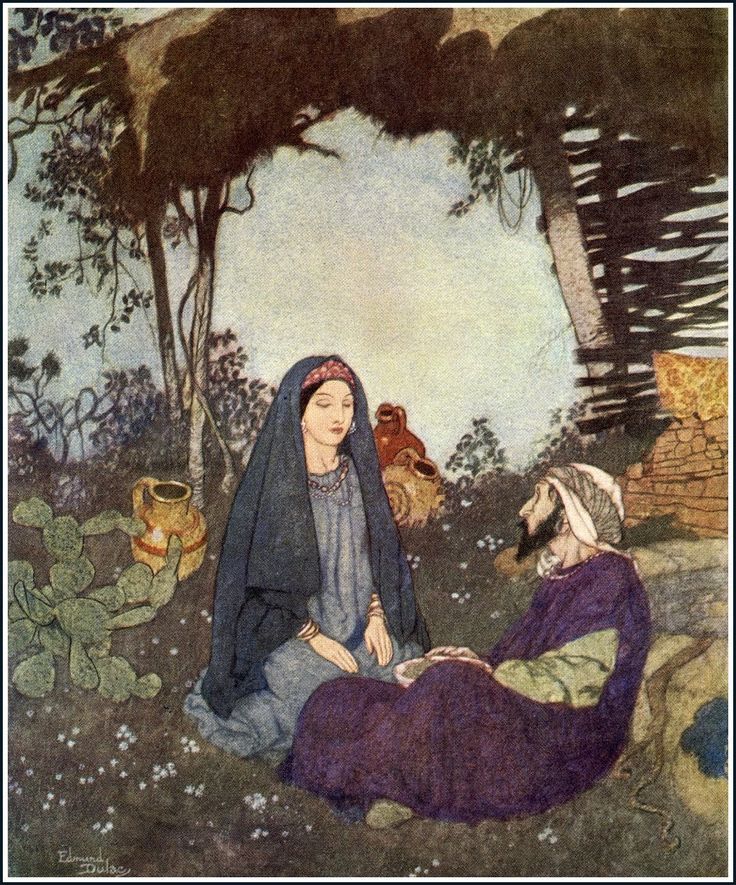 It is a fictional tragic love story.Qays ibn aL Mulawwah was just a boyWhen he fell in love with Layla al AamrriyaIn the Arab region in 7th century.Layla was tender as a cypress tree.She could slay the whole world with a flicker Of her eye lashes with such a beauty.She was known for her beauty in the school.   1She was equipped with two lustrous eyesAnd a mole on her cheek when she was born.Whose heart would not have filled with longingAt the sight of the girl with such black hair?Even the milk she drank has turned the colourOf roses the skin on her lips and cheeks.Qays was one of the best pupils in the class.He fell for her and she, for him at once.          2Qays had given his heart to cute LaylaBefore he understood of what he gave away.They drank by day and dreamt by night all along.Glances were the marks that they were scoring.Like musk deer, love is betrayed by its scent.Their eyes were blind and ears deaf to the world.Everyone knew that he was mad of her And her parents took her home and kept in.    3His heart fell ill, longing for his beloved.Soon everyone knew that he was obsessed.Qays had lost all chances to see her face.Parents hid her away from his approach.Layla hid her sorrow from her parentsAnd, when she was alone, shed lonely tears. The separation from his beloved robbedThe youth of his home. He lost his balance.   4At night he, when everyone was asleep,Would steal his way to the tent of his girl,Recite his poems of her and kiss the thresholdAnd would hasten back before the day dawned.‘East wind! Be gone early in the morning; Caress her hair and whisper in her ear.’ ‘One who has sacrificed everything for youLay in the dust on his way to you dear.’      5Layla was a lute and Majnun, a viola.One day he stole her vision in her tentAt night in front of a candle burning.She seemed a fairy, Majnun wondered.He was a fairy torch, Layla exclaimed.Parents were perturbed in son’s madness.They pleaded to the parents of LaylaTo give her hand in marriage to his son.    6‘Your son is so obsessed of my daughterThat the people call him Majnun – mad man.How can I take a mad man as her groom?’Said her father and withheld his daughter.Majnun left his parents and ran away.He wandered in the wilderness with hair Falling unkempt about his face in despair.He noted neither reproach nor sympathy.  7From a bud to a blossom Layla has grown.Half of an enticing glance from her eyesWould have been enough to conquer many kings.She was in secret when she looked for Majnun.She was also burnt in the fire of longing.However, she was married to Ihn Salam,Against her wish and disregarding her wish.Hearing Layla’s marriage, Majnun mourned. 8His family eventually gave up hopeFor his return and left food in the open.Majnun was seen reciting poetryTo himself or writing it in the sand.Some years later, Layla’s husband died.She was not free yet to join her loverAs she was to grieve for her husband’s death. They had been separated for lifetime.   9Layla fell ill and died of broken heart.News of Layla’s death reached Majnun ears.He reached the place where Layla was buried.He wept and wept and surrendered to the griefAnd died at the graveside of her beloved.The love story of Layla and MajnunIs a tragic love, termed Kuwara love-The love that does not succeed to marriage.  10‘I pass by these walls, the walls of LaylaAnd kiss this wall and that wall.It’s not love of the house that has take my heartBut of the One who dwells in those houses.’June, 2020Andal, the mystic (800AD)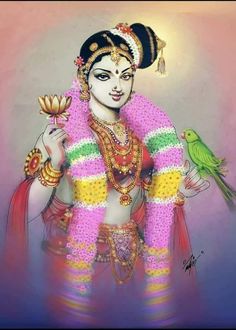 Andal is on literature, music and dance.Andal is on drama, cinema and Margali.Andal to Vishnu as Meera to Krishna;Andal belongs to eighth century though.Her unique hairdo is Andal Kondai.Her massive garland is Andal maalai.The parrot in her hand is Andal parrot.Srivilliputtur is known for Andal.Vaijayanthimala gave her a shape.Ariyakkudi gave her verses a tune.Vasanthakumari lent her a voice.Andal is the pride of vaishnavites.  Parents unknown, Srivalli is revered.Parents unknown, Sita is revered.Parents unknown, Andal is revered.They were made to be incarnations. 28.01.2018(Andal fell in divine love for Perumal,A form of Vishnu, and spent her life in devotion to PerumalAnd at last she had been accepted as the consort of Lord Narayana, who dwelled in Srirangam. She refused to marry any human being and was in ardent love for Narayana. She has sung thirty songs to be sung at dawn to wake the lord on thirty days during Dec and Jan. )Radha is an enigma (1100AD)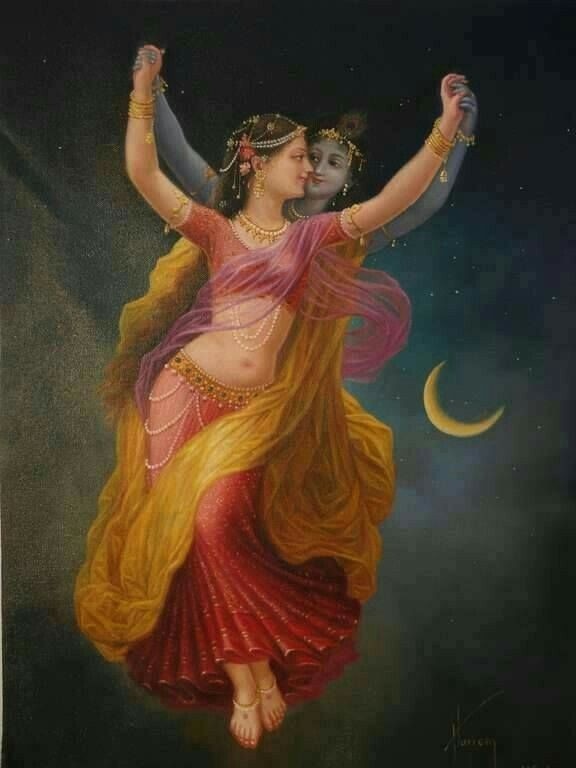 Is Radha a person or a concept?Is she the milk maid or incarnation?Is she a love companion of KrishnaOr a symbol of devotion for layman?Radha is an imaginary figure,Known through Jayadeva’s Gita GovindaWritten during the eleventh century.No puranas prior speak of Radha.Radha is Krishna’s love in the people mind.Radha and Krishna in romantic loveIs portrayed by dance, folklore and paintingFor the people to enjoy sexually.Radha is not a separate entity.Radha and Krishna form an entity.Radha is not married to Krishna thoughBut her pure love for Him is outstanding.The necessity of creating RadhaAnd her indulgence of love for KrishnaWith sexual focus in devotionMust be from tantric, sexually explicit.No female creation was ever madeAs cute as Radha, the epitome of love.No dance can be with such sensual moodAs the one where Radha and Krishna romance.No other Goddess combines the elementOf devotion and love so exquisitely As does Radha in love shown to KrishnaSpiritually and physically.Radha-Krishna relationship is holy.Radha is seen as an individual soulLonging for the Supreme for a merger.Radha is found to be the quest of love.Apr., 2019Tristan and Isolde, a tale (1200AD)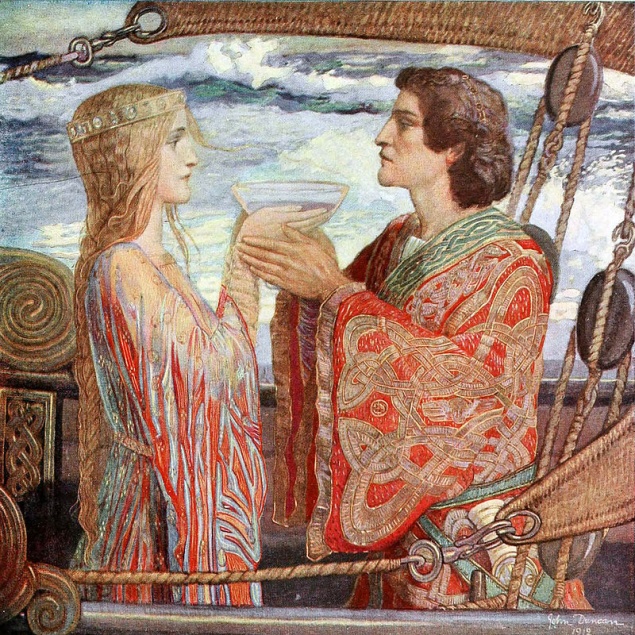 A high tale of Love and of Death is here Of the knight Tristan and the queen Isolde;To their full joy and to their sorrow too,They loved each other and died together.  1“Little son! I’ve longed a while to see you,And now I see you the fairest thing born.In sadness came I hither, in sadnessDid I bring forth, and in sadness has goneYour first feast day. And as by sadnessYou came into the world your name shall beTristan; that is the child of sadness, ho”Said Blanchefleur , sister of King Mark, Cornwall.   2Then she kissed him and soon after died.She was left behind by her husband On his way to wage his war and was killedBy Duke Morgan. Marshal Rohalt brought up The child that grew well in fight and music.Fate made Tristan reach King Mark through huntsmen.Tristan took the harp and played it to Mark,Who was pleased and took him as his liege. 3Marshall Rohalt introduced to King Mark,Tristan as his sister’s son much later.The king of Ireland sent a championMorholt to demand tribute from Cornwall.‘Lord King, by your leave I will do battle.’Tristan fought Morholt in single combatAnd killed him, whose wound bore his sword’s piece.Morholt too wounded Tristan, his wound bleeding.  4No doctors could heal, and he lost all hope.He allowed himself to drift in a boatAcross the sea and in a week got the shore.It was the same place where Morholt layAnd their lady was Isolde the Fair,Who alone could save Tritson but wished him deadWhen she discovered that he only killed Morholt,And yet took pity and made him recover.  5Anguish, King of Ireland, offered his daughterIn marriage to any knight who would slayThe fearsome dragon that was tormenting.Tristan accepted the challenge not for himselfBut for his uncle King Mark and killed it.Isolde was coaxed by her father King AnguishTo go with Tristan to marry King Mark.She set off with Tristan for Cornwall.         6Isolde's mother had prepared for IsoldeTo share with Mark a potion; they who drinkOf it together love each other foreverIn life and death.  One day in the voyageTriston and Isolde were served the potionBy the maid for their thirst, thinking it as wine.They were drawn close and he planted the first kiss.Tristan and Isolde consummated their love.  7‘Yet she is hopelessly in love with himThe King’s Nephew, knight and heir to his kingdom!
Forlornly she walks… her ermine and velvet
Cloak gathering the remnants of broken shells.
Oh God! She is sick from love…ravished by it!
Tristan’s scent, the taste of his lips upon
Her tongue, a remembered touch… Oh God!
She’d swoon if she recalled more of him.’   8When they arrived in Cornwall, Branwen, her aid, Was introduced as Isolde and taken in marriage To King Mark. The threesome managed to fool King Mark for some time but Mark found it out. He challenged his nephew to a duel.His nephew willingly lost in the duel . As the treason should not go unpunished,Tristan was sentenced to banishment, not death.  9Tristan began a new life in a new land, But remained faithful to Isolde for some time.After a time, he met a beautiful woman  Also called Isolde, of the white hands.He married her but never forgot his Isolde.In a fight with six men to rescue a woman,He got brutally wounded and sounded his wifeThat only queen Isolde could cure his wounds. 10His wife’s brother was entrusted with the job.Tristan asked him to use white sales upon return if King Mark released Isolde for this voyage, And black sales if he did not. He agreed.Moved by affection, Mark sent him his wife.Not to lose him to his old love, Tristan’s wife liedThat the sail was black. Hearing it, Tristan died.Arriving late, Isolde collapsed and died. 11(This story was much circulated during 12th century, with different versions. Romeo and Juliet of Shakespeare must have been inspired by this episode with a background of history as far back as 7th century.)Aug., 2019Lancelot-Guinevere love (1300AD)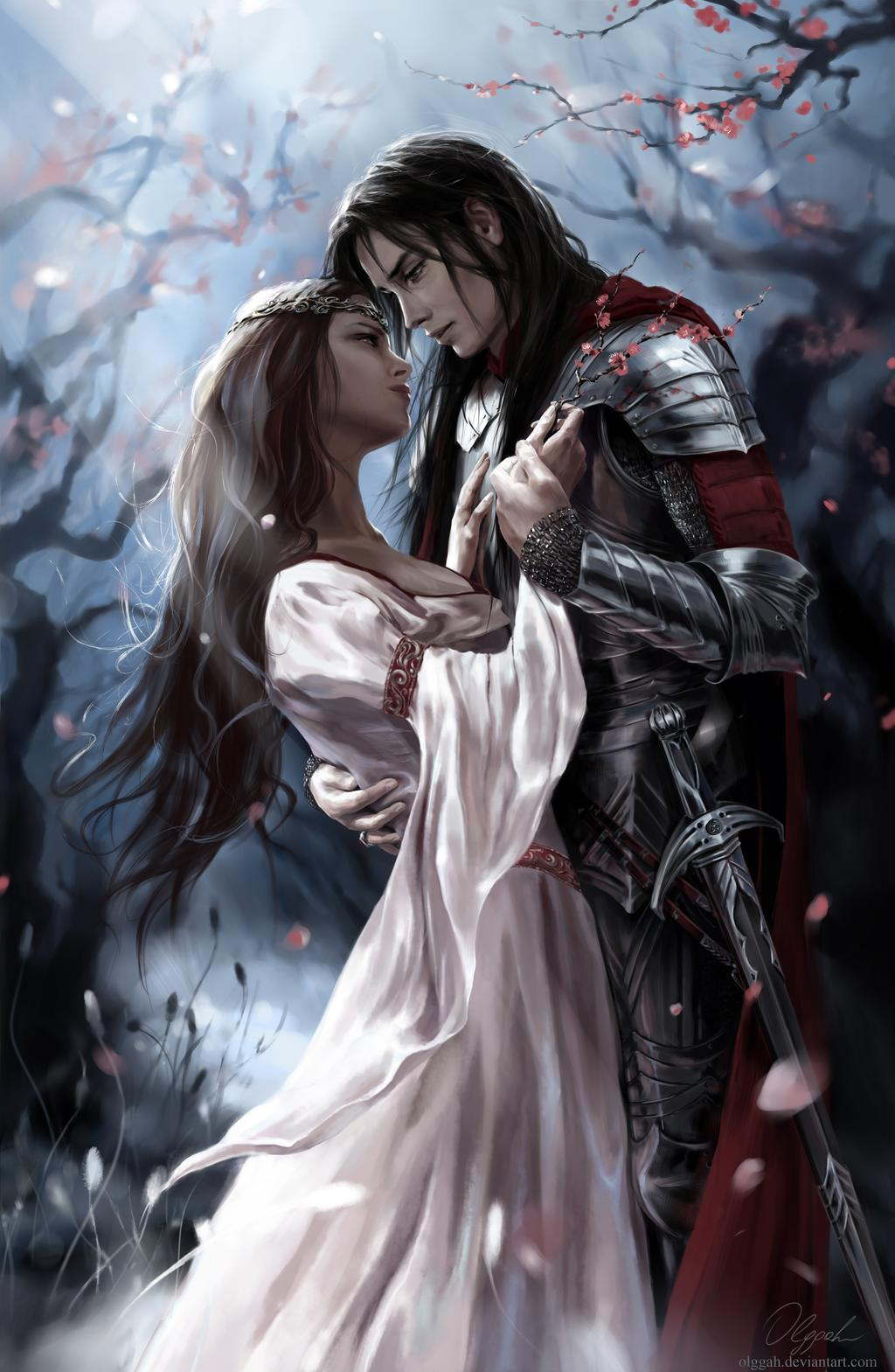 Guinevere was the wife of King Arthur,The legendary ruler of Briton,Who led the defense of Briton ablyAgainst Saxon invaders in the late5th century and was hailed in folk songs.Arthur married her, stung by her beauty,In spite of a warning from his man MerlinThat Guinevere would be unfaithful to him.   1 Sir Lancelot was a knight belongingTo the Round Table and the most trustedKnight of king Arthur in the battlefield.He was known for his valour and posture.When Guinevere was abducted by a design,Arthur entrusted to Lancelot the jobOf undertaking a journey of hurdles And fetching his queen safely from the spot.   2Lancelot encountered many challenges.He battled three axe bearing man squarely,Lifted a heavy stone slab of a tomb,Fought against an overly prideful knightAnd crossed a bridge made with sharp swords.He discovered Guinevere in the castle.He fought men and broke into the tower.He returned with her to reach King Arthur.   3Guinevere acquainted with Lancelot,Whose bravery and chivalry she wasAn eyewitness to and was drawn to him.A villainous and fatally flawed woman,She was portrayed for the illicit loveShe exhibited to the king’s knight.Lancelot and Guinevere loved each otherAnd gave themselves to each other heart and soul.  4Arthur took no notice of the growingAttachments between the queen and LancelotIn the very first, duly weighed by the trust.The courtly love they ardently pursuedLacked corporal lust and retained blushes. The king accused his wife of adulteryAnd banished Lancelot, who left with heavy heart.Eventually, the queen returned to the king.            5Failing to produce an heir and unableTo be with her man, she went to depression.Following the death of Arthur, the queenEntered a convent and served as a nun.The story of Guinevere was floated Suggesting that women, the married ones,Were expected to be high in moralThan the men during medieval period.   7June, 2020 Padmavathy, the queen of Chittor (1300 -1400AD)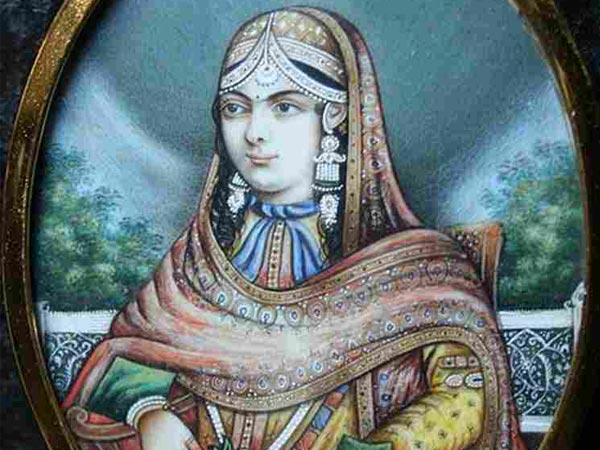 The tale about Padmavathi of ChittorHas no base of historical evidence.She is glorified for her chastityAnd self immolation in defiance.The tale of Kannaki of PoompukarHas no historical events to back.She is personified for chastityAnd retaliation against misjudgment.The epic around Seetha of AjodhyaHas only mythological references.She is epitomized for her fast virtueAnd staunch resistance to guard chastity.Padmavath is the pride of Rajputs.Kannaki is the pride of the Tamils.Seetha is the pride of most of Hindus.All the three heroines are goddess equal.There are many versions of these fictions.All versions uphold woman’s purity.The Hindi film Padmavathy must follow suit.To stall its release by some is immatureNov., 2017Chittore Rani Padmini (14th century)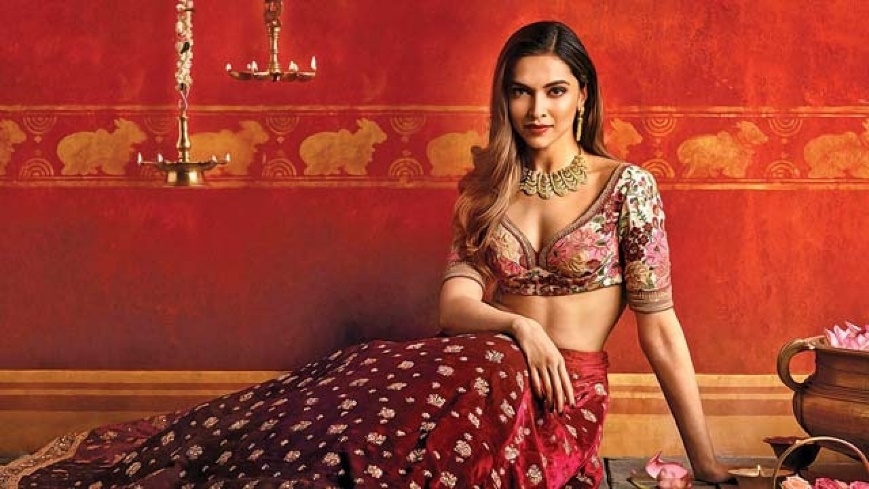 The legend of cute Queen PadmavatiIs a tale of lust and war, the tragic.The epic poem of Padmavati was writtenBy Malik Muhammad Jayasi far backIn the early sixteenth century.There are many versions of the epicBut all spoke of the beauty of the queen,Lust of the Sultan and the glory of Rajput.     1Padmavati, also known as Padmini,Was the second wife by swayamvaraOf King Rawal Ratan Singh, who had ruledChittorgarh, also known as Chittore.Padmavati is known for her beauty.She was the daughter of king Hamir Sank,The Chauhan ruler from Shingala kingdom.Chittor Rani Padmini she has become.       2Alauddin Khilji, the Sultan of Delhi,Who ruled in the thirteenth century,Heard of the beauty of PadmavatiFrom Raghav, a brahmin musician,Who took refuge with the Delhi Sultan,After he was banished from Chittore fortFor his indulgence in sorcery act.He sang the queen’s beauty, to settle his score   3Intrigued by the description of Padmini,Alauddin marched with army to Chittorgarh.Camping outside the fort, he sent a wordAbout his wish to see the beauty of the queen.Not to upset the Sultan and invite his wrath,Ratan Singh relented to the Sultan’s wish,Which Rani Padmini declined from modesty.Rajput queens cannot be seen by strangers.    4Rani was coaxed to let her reflectionFrom a mirror be seen by Alauddin.Smitten by the beauty from the mirror,He decided to have her as his own.Her husband was kidnapped when he saw offThe Sultan outside his fort and PadmavatiWas bargained for exchange of the king.Gora and Badal came to the queen’s rescue.   5In the name of Padmavati and her aids,A hundred palanquins carrying soldiersIn disguise led by Gora and BadalReached Delhi and brought the king back.Alauddin Khilji’s rage went out of bound.Meanwhile, Ratan Singh was killed in a duelWith Devpal, the king of Kumbhalner,Who also was enamoured with Padmini.    6The Sultan army, unable to break the fort,Laid siege on Chittor, cutting off supplies.Many events took place and the fort fell.Men dying in the battle, sensing the defeat,Women in the fort, led by PadmavatiAnd Nagmati, the queens, committed jauhar,By jumping into the huge fire pit set.Alauddin got empty fort and the charred queen.June, 2020Anarkali (late 16th century)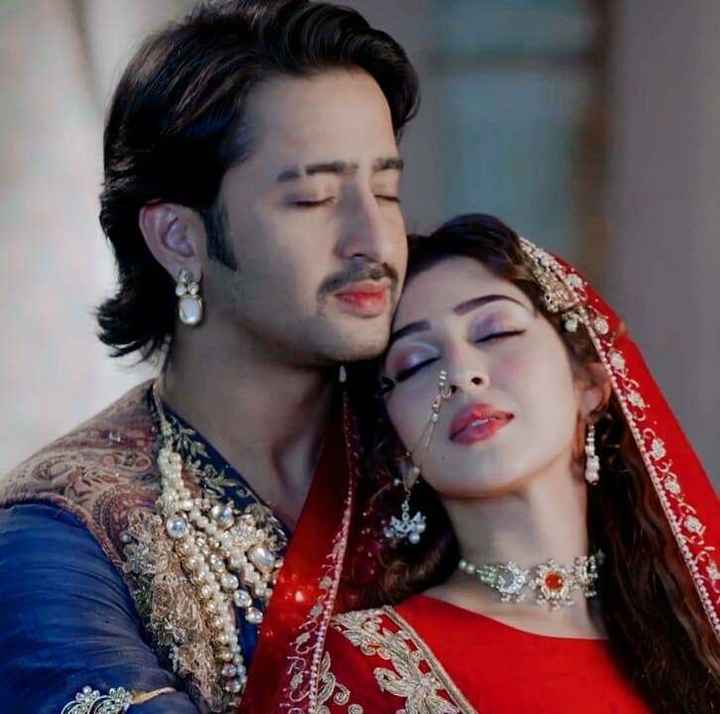 The fictional tale of AnakaliAnd Salim has been adopted into arts,Literature and cinema in IndiaFrom the late seventeenth century onwards.The love story of Anarkali-SalimIs the story every lover would knowAnd is invoked to refer to the loveFor its intensity and purity.               1Nar Ud Din Mohammad Salim to be knownBy his imperial name as Jahangir,The son of Akbar, Mughal emperorDuring 16th century in India.Anarkali, born as Sharif un-NissaAnd also known as Nadira BegumWas a courtesan from Lahore region.Anarkali means pomegranate blossom.   2Anarkali was the renowned beautyAnd the talented courtesan in dance.Salim was the man of passion in artAnd the man of sensitivity for women.He fell in love with her for her beauty,And discounted her birth as courtesan.She knows that their romance was forbiddenIn the eyes of Mughal Emperor Akbar.   3Salim could not hold himself from her charm.Anarkali could not hold him away.The emperor could not digest the factThat a prince was in love with a courtesan.He sent words to her to stop the romance.He threatened her with dire consequences.The prince revolted against his fatherBut was defeated and sentenced to death.  4Sensing the trend, Anarkali renouncedHer love to save her lover from the death.Yet she was entombed alive for her love.The love episode was in their teenage.The heart broken Salim lived to be the kingIn the year sixteen five and later marriedNur Jahan after seeing her widowhood.Salim built a rich tomb for Anarkali.    5The audacity to be in loveAnd the pain that is endured in the journeyOf it is special and relatable To everyone who have ever loved someone.The love that fears and has inhibitionsIs not love but it is lust and is a sin.Love destroys the life and lovers are knownOnly when they are dead, so be they dead.   6June, 2020Pride And Prejudice 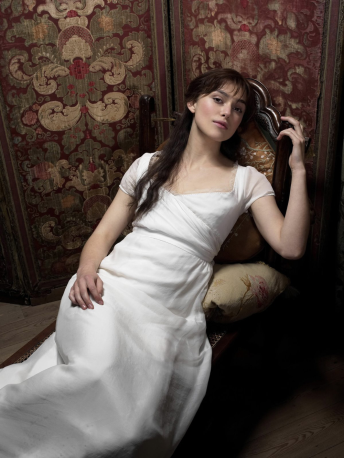 Elizabeth, I fell in love with you,Without seeing you in person.Without being born in your days,With a figure that I carved of you,Out of manners written in wordsBy Jane Austin in Pride and Prejudice.I have cut such a figure of you in my thought.Like of which no heroine could matchIf she were to enact you in a play.You are the epitome of pride,The pride without vanity,The pride without humility either;The pride with a royal auraWithout any royal blood.You have had such pride as forbadeYou even to reveal your loveTo one you were deeply in love with,And to one who condescended to loveTill he himself laboured to spell.Elizabeth, I fell in love with youFor your pride, poise and composure.Dec., 2004Heloise (1079-1142) and Abelard (1101-1164) in love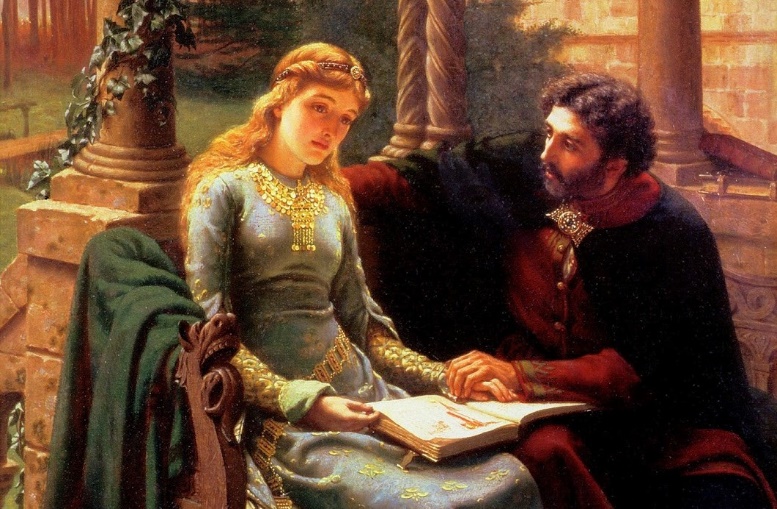 Peter Abelard was a French philosopher.Heloise was the niece of Fulbert, a canon.He was born in ten thousand seventy-nineAnd she was twenty years younger to him.He was teaching philosophy in Paris.She was aspiring to learn philosophy.Abelard must be 40 when he met her.Heloise must be in her 20 to see him.       1Heloise, of no mean beauty, stood outAbove all by reason of her knowledge,Which was abundant, as much as her charm.He wanted to teach; she wanted to learn.Her beauty attracted him to teach her.His reputation drew her towards him.He wanted to have her so he taught her.Fulbert consented his stay with them.     2Proximity is a culprit for passion.Their corporal presence in study pavedThe way for him to advance upon herAnd exploit her passion for having sex. ‘All men are under a necessity Of paying tribute at some time or otherTo LOVE, and it’s vain to strive to avoid it.’He wrote in his correspondence about her.    3He wrote, ‘Charming Heloise, said I, blushing, If you know yourself, you’ll not be surprisedWith the passion you have inspired me with.There was a most happy understandingBetween us; the same house united us.We improved the time with the sweet of love.’Love is incapable of being concealed.Abelard was obliged to leave her and the house.  4He could not live without seeing Heloise.He entreated her servant to help himFor money but attractive as she was,She wanted him to have her his mistress. So entirely did he love his HeloiseThat he turned her desire down and left her.Heloise’s singing master helped their meet.Both had an ardent meeting in her garden.    5The first news she acquainted with him plungedHim into a distraction. She must beDelivered of a burden she was feeling.She was soon shifted to her sister’s houseIn Brittany. It is a robbery, he felt, Which love had made him commit and it wasA sort of treason. Next step he did wasAsking Fulfert’s pardon with confession.     6He further offered to marry her in secret.‘Will it not be more agreeable to me To see myself your mistress than your wife.And will not love have more power than marriageTo keep our heart firmly united?’ she told.However, marriage took place in secret.A boy was born and entrusted to his sister.To hide marriage, she was sent to nunnery.   7It was Abelard who kindled in her love.It was Heloise who watered in her love.‘I have your picture in my room and neverPass it without stopping to look at it.If a picture can give me such a pleasure,What cannot letters inspire?’ she wrote,‘I shall read that you are my husbandAnd you shall see me sign myself your wife.’  8‘You can only relieve me with tears and words.I will still love you with all the tenderness Of my soul till the last moment of my life.’She wrote and reasoned against marrying,‘The name of wife is hoourable in the worldYet the name of your mistress had greater charms.In marriage I am necessitatedTo love always one who loves me or not.’      9Heloise is considered the first womanIn 12th century on feminist philosophy. ‘Happiness is the union of two persons Who love each other with perfect liberty,Who are united by an inclinationAnd satisfied with each other merit.’She preferred to be known as mistressRather than wife and enjoyed that liberty.   10He spent his time with monks. Fulfert mistookAbelard to have abandoned Heloise as a nunAnd got him castrated through his servants.After castration, filled with shame from this, Abélard became a monk, without retaliation.It was at this time that they have exchangedTheir famous letters having literary merit.They convey the remembrance of lost love.   11June, 2020(The Abelard-and-Heloise tomb is found in Pere Lachaise site in North East of Paris.)Josephine Napoleon (1763 – 1814)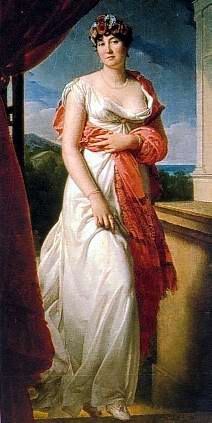 ‘You shall be crowned the Queen of France and sitOn the throne by the side your husband.’Said the priest astrologer when she was seven.Josephine was then just a maid servant,And was borne by a maid servant to her master.She was given away by her father To a French noble Viscount AleksanderBeauharnais, who married her in ‘79.      1Josephine in due course bore him a sonAnd a daughter. In French revolutionIn ’89, her husband was guillotinedAnd Josephine was thrown into prison.Paul Barras, a French General fell for her,Secured her release and made her his mistress.However, she failed to be his trustworthy.She received other Generals also.         2Her eye fell on Napoleon Bonaparte,A promising young man still unmarried.The widow invited Napoleon for lunch,Where he fell completely under her spell.They became lovers and her attentionWas diverted from Barras to his relief.She shed crocodile tears to Paul BarrasAnd married Napoleon in ’96.             3Josephine did not love Napoleon as muchAs he loved her and it took her yearsBefore she warmed well to his affection.He was mad of her and kept a pictureOf her in his pocket to kiss it now and then.Not a beauty and well past her prime age,If she bewitched him, it’s her hypnotic charm.His love letters to her are the world famous.  4While Napoleon languished in the battlefield,Josephine lived in Paris, enjoying herself.She wanted him for social recognitionAnd he wanted her for her hypnotic face.He was in dark about her amorous Escapades with her new lover Charles.He realized that she had no love for him  And gathered himself to war and nation.   5She was the first wife of NapoleonAnd as well the first empress of FrenchWhen he became emperor in 1799.Not trusted but loved, she was retained.Napoleon made up his mind to divorce herAnd marry a princess to bore him an heir.He divorced her in the year eighteen nineAnd married Marie Louise, who bore him a son.  6Josephine was let to leave the placeWith dignity with all jewels and fortunes That she kept in the tenure of queenship.She was not disturbed from separation.She lost the sympathy of her childrenFor her debauchery and self-centeredness. Napoleon was dethroned and exiled.Josephine died, uttering napoleon’s name.   7June, 2020Barrett and Browning in love (1806–1861AD) 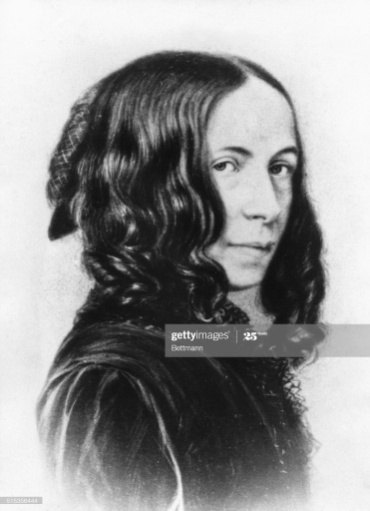 Elizabeth Barrett was a poetessAnd Robert Browning, a renowned poet.He fell in love with the poetry of herAnd subsequently started loving her.‘I love your verses with all my heart.’ Wrote he.Her invalidation did not deter his love.He loved her when she was at thirty-nine.He loved her despite six year over age,Her dark eyes and a large well shaped mouthWere the features that attracted Browning. ‘When you came, you never went away.’ She wrote to him after his first visit.She declined his proposal for marriage.Her invalidation might ruin his life.When she recovered, she eloped with him,Fearing the wrath of her tyrant father.They lived for sixteen years in Italy,Both writing and living happily. She died in 1886, leaning on his chest,She had made a poem about her love for him,‘I love thee to the depth, breadth and heightMy soul could reach.  .................................................. and if God chooses,I shall but love thee better after death.’Jan., 2018Jane Digby- the pursuit of love (1807-1881AD)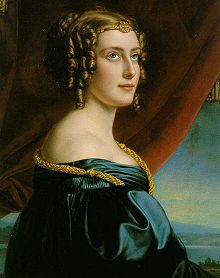 Born in 1807, lady Jane Digby Was as romantic as of adventure.Even at sixteen she turned the nobles on.Her parents had counted on her beauty.      1Her marriage with Lord Ellenborough,A rich, thirty-year-old widower, failed.She bore him a boy to make him potent.She waned away and was sought by lovers.  2She fell in love with Prince Falix. Neither of them buried their secret.A marriage with him could not be madeAs he, a catholic, cannot wed a divorcee.   3‘Jane Digby was’ Prince Falix acknowledged,‘Among the greatest beauties of her time.She had given up everything for him-Fortune, reputation, friends, and family.’     4Tired of being admired, desired and sought,She set of to see the rest of the world.She became mistress of King Ludwig,Whom she was fond of but not in love with.  5‘Without love feeling, life is a dreary void.Loving and being loved is air to breathe.’With this in mind she fell for the Baron,A Bavarian noble man, young and handsome.  6He proposed but she was hesitant,Thinking about her love for Prince Falix.‘There exists something in a first passionThat no time can efface.’ she felt and wrote.  7The king helped her marry the Baron,Suspecting the seed, she carried as his.But the child was the image of the Boran.She bore him one more before she parted.    8Count Theotoki, a Greek, was her next lover.There were secret assignations with him.She was required to choose between two menWho wished to behave more nobly than the other.  9‘No woman will ever possess me, dear,As you have possessed me. A mistressI will have but I cannot have another Jane.’,Wrote the Baron, accepting her parting.               10She went to live and love Theotoki,Saddened at pain she has caused to the Baron.Getting divorced, she married TheotokiAnd stalled it after several years.                    11At sixty plus, General Hadji Petros,Was attractive to women and the queen.At forty-five, Jane became his mistressAnd felt freer as mistress than as a wife.      12Her last lover was Medjuei, an Arab.He was fascinated by Jane from the first.He presented to her a beautiful mare.When he proposed, she accepted instantly.  13She discovered that he had all the qualitiesShe had sought in other men. She exclaimed,‘I’m forty-seven and as much in loveAs a young girl of fifteen years old.’         14Jane and Medjuel married for thirty years.It was a passionate relationship to the end. ‘Had I in early life married the SheikhI could not have caused so much grief.’   15In 1881 Jane died with him beside.As the service in the cemetery over,Astride Jane’s Arab mare, his gift to her,He galloped away, gazing the coffin.For her love mattered, which she sought in men.Jan., 2018Mata Hari   (1876-1917AD)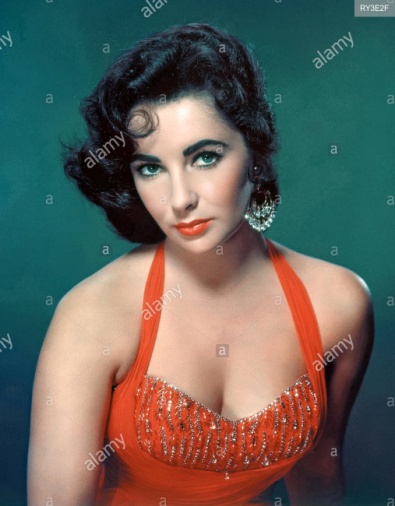 The seductive spy was Mata Hari.Born in 1876, in Netherlands,Found guilty of spying for GermanyBy the French, she was executedAt her forty-one, notwithstanding her beauty.Mata Hari, the exotic dancer,Was not pure but might have been innocent.Though a whore, an international woman,She had been known as, in a euphemism,An insatiable hunger for male attention.Propelled by her sexual drive to make men slaves,She lost her virginity to her Headmaster.Her prey were mostly military giants,In whom she found strong arms And whom she found gallant and sweet.A female fatale that she was,The one who ordered for her executionMust have been an impotent.She had rocked Europe and wrecked heads,With no one to rock her cradle nor her heart. Aug., 2007Mohammed Ali Jinnah’s fall (1876-1948AD)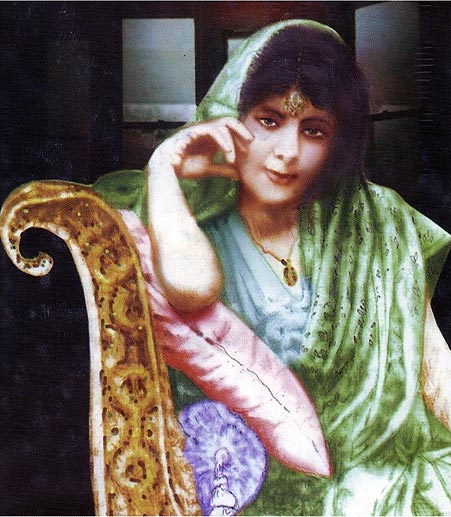 Jinnah,40, was hard pressed to ignoreRuttie, 16, who wore gossamer-thinSaris that clung to her subtle body,And who had a ready flirtatious laugh.            1He was her father’s good friend and his age,And went to stay with him in DarjeelingFor a month to escape Bombay summer.It was the summer of nineteen sixteen.          2His age dissolved in his personalityAnd her age enhanced in her majesty.A tendril had found a brown twig to cling to, With proximity as the great culprit.              3Jinnah was a Muslim and she, a Parsi.He is a widower and she, still blossoming.Sir Dinshaw Petit, a man of fortune,Thwarted his bid to marry his daughter.     4Her drive for her survived the denial.Her fall for him survived the consequence.They kept in touch in secret, and eighteen Turned to, she eloped with him forever.    5Jinnah and Ruttie scandalized Bombay.A glamorous couple they became known,Cruising down Marina Drive at sunsetsIn his convertible, her hair loose in wind.  6Soon she gave birth to a daughter, Dina.Sooner she plunged into some mysticism.The difference in age and temperamentsIn them grew too obvious to ignore.        7She died at 29, alone and lonelyIn the Taj Mahal Hotel, Bombay,By a collapse in a mysterious way;Who knows it could have been a suicide. 8She drove me mad; she was just a child andI should never have married her, he told.He packed away her jades, silks and allAnd rarely mentioned her later in life.     9Jinnah moved to London with DinaAnd his spinster sister Fatima to live.How successful Jinnah and Ruttie had beenIn marital life is a question mark.           10June, 2015Edwina Mountbatten (1900 – 60)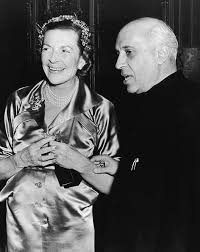 Edwina was patrilineally descendedFrom the Earls of Shaftesbury.When Lord Louis Mountbatten met Edwina,She was a leading member of LondonSociety and their marriage, which was heldIn nineteen twenty-two, attracted crowdsOf the royal family with prime heads.It was dubbed then ‘the wedding of the year.’  1Edwina was one of the most beautiful Women In England, said Drew Pearson.She was known to have affairs all her lifeAnd did little to hide it from her husband,She herself being ten times richer than him.A disgruntled wife took Edwina to courtFor her indulgence with the married men.Hugh and Laddie were her serious lovers.     2Edwina’s interests in India’s Freedom struggles pushed her into the armsOf Jawaharlal Nehru, a personOf charismatic personality.A man of passion and sensitivity,Nehru found in her a kind of solaceThat he hadn’t got from his deceased wife. Edwin-Nehru love blossomed in forty-five.  3It was from the hand of Lord MountbattenThat the freedom of India was delivered.Edwin was instrumental for its happening,Which was because of her crush on Nehru.Both of them were remarkable peopleNeeding each other with high intellect.The volumes of letters Nehru wrote herWith love were preserved by Mountbatten. 4Edwina had the chance of privacyWith Nehru when he visited LondonTwo years after India’s freedom.She maintained live contact with IndiaIn order to have Nehru’s company.Whenever Nehru visited LondonHe stayed with Edwina and Mountbatten.She often came to India to stay with him.  5It was in sixty and Nehru was past seventy.He invited Edwin for the Republic Day.She had privacy with him during the stay. It was her last meeting with Jawahar.She left him without telling about her health.Edwina’s death came soon and shocked the world.Hearing it, Nehru was a broken man.Homage was paid to her in the both houses.  6Mountbatten knew that Edwin loved Nehru.Indira knew that her father found a soul.Vijaya Laxmi Pandit complimented herSaying Edwin came to her brother’s lifeWhen he had no wife and fulfilled the void.‘The God or some fairy gave you beauty,Intelligence, grace and vitality- great gifts.’Nehru told her, recognizing her greatness.  6June, 2020A doe eyed Bengali beauty (1928-2014AD)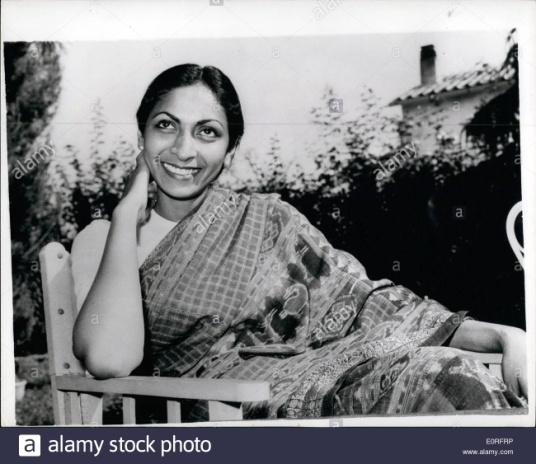 Sonali Dasgupta thenAnd Sonali Rossellini nowPassed away this week all alone,At the age of eighty-four in Rome.   1It was in nineteen fifty-seven.A scandal broke of an affairBetween Sonali , 27And Roberto Rossellini, 57.            2The occurrence was in Bombay.Blitz and Film India flashed the news:‘To elope with Roberto Rossellini’It became talk of the town all the way.  3They flew to Paris and then Rome.She took her second son, one year,Leaving the other with her husband,Harisadhan Dasgupta, a filmmaker.     4A doe eyed Bengal beauty was she.An aspirant of an actress was she.She led a humdrum existence,Playing a second fiddle to her spouse. 5Her husband deputed her to assistRoberto Rossellini, a celebrateFilm maker of Italy, in script writingIn his documentary of India.               6Discomfited and yet flattenedBy the attention Rossellini lavished,She, 5’8”, succumbed to his charmAnd slipped into her arm and then bed. 7She had to desert her family And elope, with no other way left,As she had conceived illicitly.She gave birth to a female child.       8All the fifty years while she lived in Rome,She dressed in saris and looked Indian.She lived with elegance and grace.Her estranged husband has later died.   9Her second son died, and daughter fled,Having converted to Islam.Her first husband died in penury.She died alone, aloof; who knows how?  10June, 2014Jacqueline Kennedy Onassis (1929 – 94)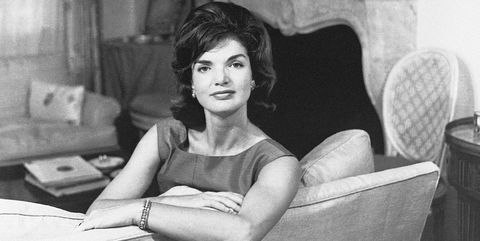 Jacqueline Lee Bouvier (Jackey) wrote a letterTo her fiancé John Husted insistingTo not give credence to the rumour About her relationship with John Kennedy,But she was wrong and had relationshipWith John Filzgerald Knnedy, in whomShe found all she wanted to get in life:Wealth and the heart to let her spend as she liked.  1She broke the engagement with John HustedWithout remorse and gave him back his ring.She had an uncanny foresight to hookThe right man from wooing two at a time.She married John Kennedy in ‘fifty-threeAnd became the first lady of USIn ‘sixty when he became President.With that came the pinnacle of her life.               2Jackey became an international iconFor style, elegance, poise, and extravagance.‘Mr. President is worried about My budget more than that of the US.’Said Jackey, and John Kennedy once said,‘I am accompanying Mrs. Jacqueline Kennedy.’On French Paper heading about her visit:‘The US first lady is beauty incarnate.’             3Jackey came to India on a state visitAnd charmed Indian PM. J. Nehru.She too was impressed and drawn close to him.She had acquaintance with Aristotle Onassis,The Greek tycoon on his luxury yacht To negotiate marriage of her sister LeeTo Onassis who found interest in her.Onassis forgot Lee and fell for Jackey.         4The president was assassinated And fell on his wife lap in ‘sixty-three.She meanwhile bore for him a girl and a boy.In her widowhood, Robert Kennedy,For whom Marlin Monroe fell, though in vain,Was the chief and close supporter for her. Had he not been assassinated later,Jackey would have remained as a widow.      5Jackey married Onassis in ‘sixty-eight.A sense of estrangement set on OnassisFrom a leakage of her personal lettersMade to her former escort and lover,Roswell Gilpatric in nineteen seventy.Onassis was getting alienated from her,And died in seventy-five, for JackeyTo get second widowhood without regret.  6Jackey had several male companions. And her quest for third husband was alive.Maurice Templesman, a known associate,Was her life companion when she celebratedHer sixty first birthday in ‘eighty-nine.She had kept herself remarkably young.Jacqueline liked to forget all tragediesAnd lived in peace, pleasure and opulence.  7June, 2020Prince Margaret ever young. (1930-2002AD)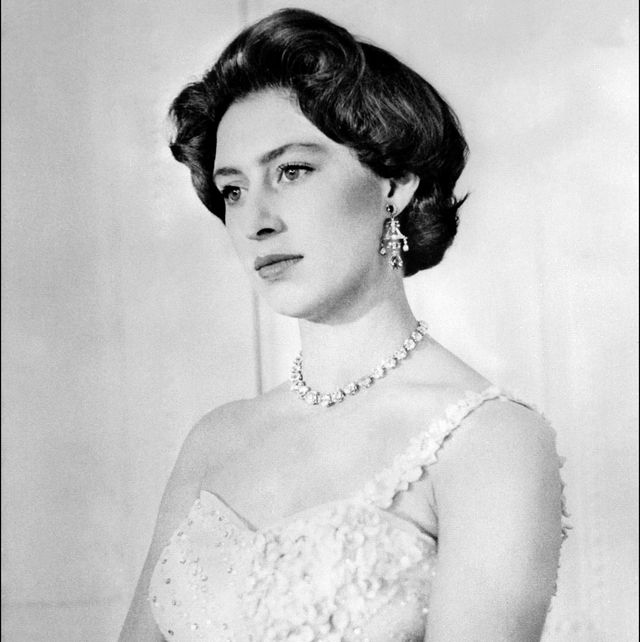 As younger sister of Queen ElizabethAnd daughter of King Georg VI of England, Margret Rose was born in nineteen thirty.As freedom seeking and pleasure loving,With a sematic beauty coupled withThe Lucite complexion, has she grown up.As could be like any bohemian girl,She was an amalgam of Elizabeth Taylor.    1A handsome world war II flying heroWas Group Captain Peter Townsend, who wasAid to Margaret’s father King George VI.He, a divorcee, was the first person,On whom Prince Margaret developed a crush In her mid-twenties and much intendedTo marry him, which the church didn’t sanctionAs the marriage was to him, a divorcee.             2She wanted to marry the man she lovedAnd didn’t mind giving up her claim to the throne.It was her mother Queen Mary who forbadeHer from marrying him and losing the grace.Margaret sublimated her libidoIn dancing till late at night in the clubsAnd dipped into London’s bohemian circles.Townsend married Marie Luce years later.     3She stumbled upon Antony Armstrong Jones,A photographer, well educatedAnd a trendy fast living commoner,Who dared to court Margaret instantly.She liked his looks and admired his works.Her mother found in her happiness and joyAfter many years and gave approval.She married him at her age of twenty-nine.  4In due course of time she gave birth to a sonAnd a daughter with life not much rosy.Margaret unresolved love for TownsendWas dormant in her heart and her husbandLoathed all formalities of royal life.Tony, her husband, later broke away And invited most glamorous womenTo spend nights with him in some cottages.    5Margaret felt humiliated by himThere were many suiters to Margaret.Lord Patrick Lichfield, a photographer,Was one of them. Dominic ElliotWas the other, whom she knew beforeShe knew Townsend, and she moved close to him.Her other friends were Derek Hart, a TV man, And Peter Sellers, the well-known film star.   6Margaret met in Scotland a wealthy son,Roderic Llewellyn in ‘73When she was 43 and he 25.She had good time with him in many waysAnd he was much mad of her company.Margaret-Roddy affair became public.Queen Elizabeth stepped in and resolved,‘The two mutually agreed to live apart.        7Separation brought the princess freedom.Her obsession with the pleasure of lifeDid not slow down with her advancing age.Like Elizabet Taylor, Margaret loved dancing.Armed by wealth inherited by her mother,She lived a queen life, engaging herselfIn various social organizations.Even at 60, she had friends her sons age.     802.07.2020Divorce and remarriage (1932-2011AD)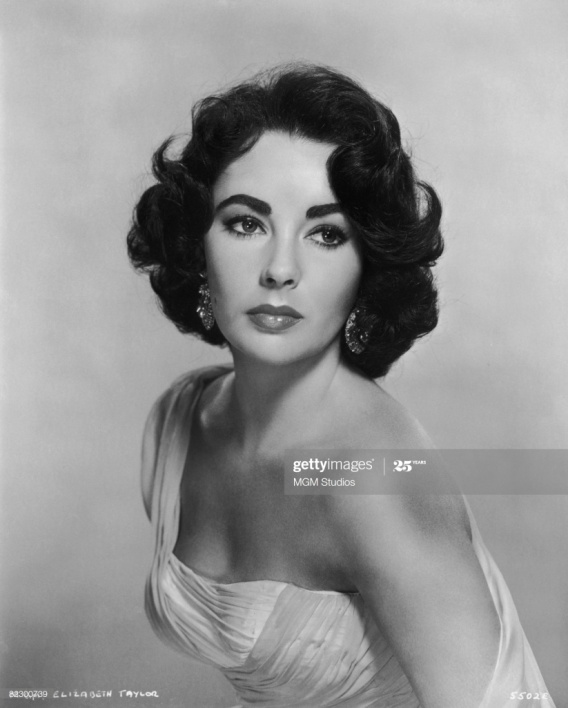 Elizabeth Taylor and Richard BurtonFell in love in the set of Cleopatra,As ardently as queen CleopatraAnd General Mark Antony in the play.She was twenty-eight and he, thirty-five.They had been in love scandal for four yearsBy when they divorced their spouses and married.They had been married just for ten years,Of which the latter half made them estranged.They divorced in year 1974,To be married again after a year,Which did not last more than a year.He was her fourth and fifth husband of eight.He was the one she was drawn to most passionately.She died in 2011 as a divorceeAnd he in 1985 as a divorcee.In spite of passion, love and position,They could not be a happy couple.Feb., 2016Sophia Loran  (1934AD)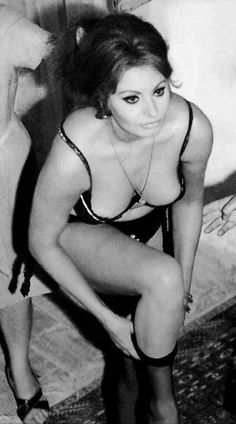  ‘Shophia Loron, the majestic,’To say of you, I am apologetic.You were born low, as illegitimate.Your mother made you legitimate.It is your mother who made you the great.Her love for you was total, and vital.Carlo Ponti was, who made you the screen queen.Older by twenty years, he was mad of you.He could not coax you to be less than a wifeHe had to give up his family as price.In Hollywood actor, Cry Grant,You found your love and warmthBut it is Carlo who got your warmth.You had to yield as a grateful dog.You never changed husbands unlike Monroe.You never betrayed your husband.Nor did you sell yourself for wealth and fame.Your two sons are legitimate,By which you rank high in estimate.Your mate is the most fortunate.You seduced attention all over.No worthy man could lay hand on you,The poorest of poor, who grew the richest of rich.You were not the queen of RomeBut you swayed as the queen of celluloid.You were honoured with Mrs. World,For consistency at your five and sixty.As much you barred men as you lured-A lover of gratitude and solitude,A symbol of honesty and majesty.A blend of beauty, love, and culture,You last by your inner beauty.You still exist so no scandal is thrown.May, 2002Ratna Sari Dewi Sukarno (1940AD)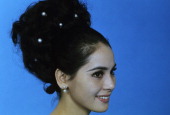 First President of IndonesiaWas Dr. Bango Kamo Sukarno,Known for his love for women and wine.During his foreign trips he was keenTo meet the best of women with wine.On a state visit to Japan, he wentIn the year of nineteen fifty-nine’Where he was introduced to a lady.        1By Naoko Nemoto’s exotic beauty,He was fascinated and fell for her.She was a bar hostess and at nineteen.He was 58 and got a good treat.Sukarno and she fell for each other.He found in her a source for his passion.She found in him a way for fame and wealth.He later married her as his fourth wife.   2He renamed her Ratna Sari Dewi,to suit the Indonesian languageAfter she converted to Islam.With her marriage to the President,She became the First Lady of the land,And moved to a palace built for her.An oil painting of Dewi in westen clothesWas hung on the wall of the drawing hall.   3Ratna led a luxurious life and enjoyedThe power of her husband in all manner.The interest of Japan was always There in her heart, and she made a huge wealthAnd put it in the bank of Japan and Swiss.She lived in her villa like a queenAnd built a bridge between her man and Japan.She was keen that her husband was in power.   4In the meanwhile, a military coupUnder Gen. Suharto was stagedAnd Sukarno was made a captive head.His twenty years of rule as dictatorCame to an end to the plight of Dewi.She came there to marry power and wealth,And was not ready to wilt with her husband.To flee Indonesia was her option.                   5Dewi was pregnant. Under the pretenseOf delivery, she left for Japan.Her husband had built for her villas  in Djakarta, Paris and Tokyo.She went away to enjoy the lifeOf luxury in Paris for two years.She gave birth to a daughter in ParisAnd named her Kartika Sari Dewi.               6Once she thought of returning to her husbandBut left it for fear of prosecution.She expressed grief over the fate of himAnd gave him up for good in her rest of life.During Dewi’s stay in Japan, she madeFriendship with one Masahiko Tsugawa,The famous film star and kept his company.She, not a divorcee, could not marry him.   7Sukarno fell ill and his wife returnedWith their child for him to see his product.He laid down his life in their presenceIn nineteen seventy, when he was sixty-nine.‘I loved her as the jewel-essence. InsteadOf being the jewel-essence herself, jewelsHad become the essence of her life.’ said he.A well-known media figure she is now in Japan.            8June, 2020Marilyn Monroe. (1945-62AD)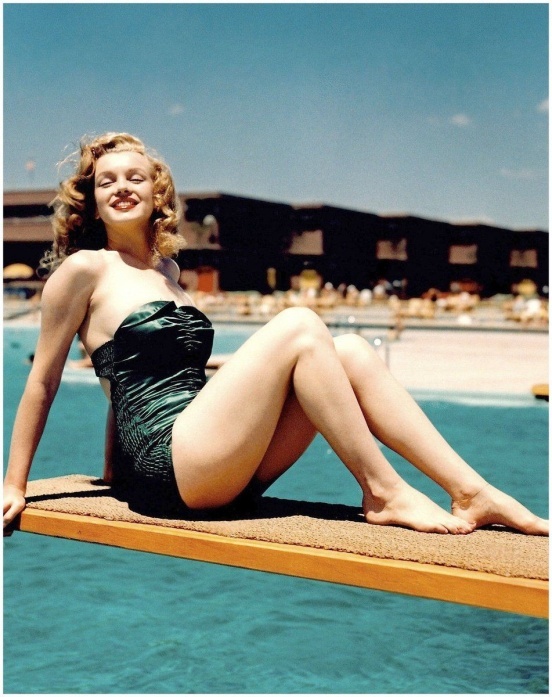 A tragic angel of sex,A seductive child woman,A legendary Love Goddess,A blonde, a beauty persona,A voice as much voluptuous,You, Marilyn Monroe,As betrayed by those who mattered you,And ill-loved by those who you mattered,Having taken over doze of sleeping pills,In 1962, a fateful year of sex hunters,At the ripest age of six and thirty,Over the failure of much cherishedMarital bond with Robert Kennedy,Had left us high and dry as sex starved.From a poor soil and from a broken home,You came out as an illegitimate child.You were not to die as an invalid.You found that your body was an asset,With which you wanted to bet the world,With which you wanted to take revengeOn all men, low and high, who fell by.You had slept with many, Even for a paltry sum. You sold yourself for your need and growth,Never for lust. You are not a man hunter.You were deserted by three husbands.You were belied by Robert Kennedy.He wanted your body, not the soul. You purred everyone to lust you and burst.You used sex as a powerful weaponTo fight with and to beat with,For the rise to the mount to humble men.You sought love nowhere. You lost it everywhere.Love hungry and name hungry,You were too fast to find love anywhere.You had tuned up for men atop.Had you turned down to fans below,You could have got fountain of love.I take pity for your sad death.The solace is that I had my youthBefore you had had your last breath.Your erotic profile still is in my memory.A woman of sacrifice is Marilyn Monroe.May, 2002Hollywood, a catching pouch Actress Gwyneth Paltrow:He offered me the lead role in Emma.He put her hand on me that suggested.I was young; I was at this petrified.Actress Rosanna Arquette :He hired me for a role in his make.He took me to his room for a massage.I was in youth; I was at this mortified.Actress Angelina Jolie :He made an unwanted advance on meThat I thwarted in a private meetingAs I had had a bad experience in youthWhen I worked for him in a production.Actress Heather Graham:He propositioned me,Offering me a role in a movieBy saying his wife has let himSleep with other women outdoor.Actress Lea Saydoux:Weinstein's lurid behaviourThat i wrote in first personAlong with my bitter experienceFell on deaf ears in Hollywood.Cara Delevingne:He is a ruthless sexual predator.He sought on one occasionTo engage an actress in a threesomeWith another woman shamelessly.Ashley Judd:He in a hotel room asked meTo watch him shower And repeatedly suggestedWith unwanted contacts to me.Rose McGowan:Following an encounter with himIn a hotel room during a film festival,I reached a settlement with him.Some others too reached settlement.Lucia Evans:In 2004, at his Miramax office    He was in the room alone, And forced me to perform oral sex on him.She said no but was overpowered.Producer Harvey Weinstein:I haven't entertained any actressOn a nonconsensual sex basis.I haven't retaliated against the onesWhen they have rejected my advances.To demand sex in exchange of one's wantsIs sex exploitation and hence harmful.To compromise sex for an aspirationAnd later allege harassment is vengeful..11.10.2017Apples cast off (1975AD)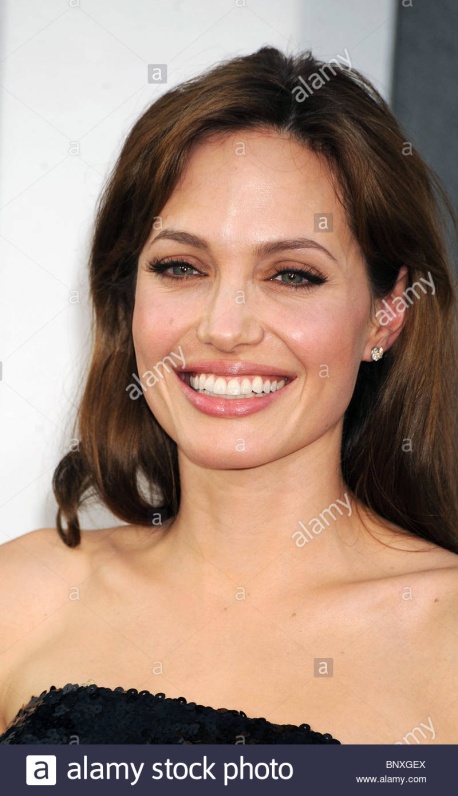 The tucked in apples were cut and cast.The focused apples were cut and cast.The craved apples were thrown as waste.The coveted apples were thrown as waste.The boys were sorry more than the gardener.The boys were sore more than the gardener.Before their decay, they have been thrown out.Before their term, they have been cast away.Breasts are the assets for any woman.They serve as two way traffic of passion.Without them stays not femininity.To forgo them is an act of bravery.They have been cut off by a surgery.She has done it, before their expiry,To cut the risk of cancer, a bold act.Her grace is not lost but high in the mast.28.05.2013[Angelina Jolie, at her 37, got both mastectomies, to cut the risk of cancer]Visalkshi the withered love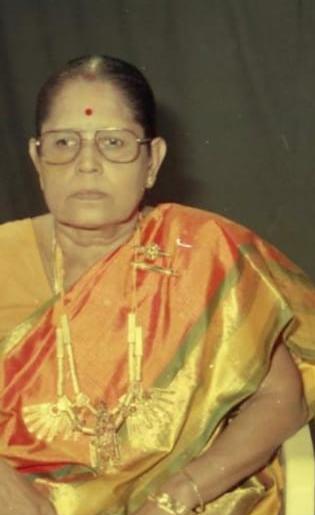 Paganeri Episode (1965AD)Over thirty years, you had been in my Brain,With teenage image in tender plumage,So romantic, so smart, and so receptive,In talks, deeds, and walks, to hold me captiveTill I saw you, from pain and sorrow,To only find how withered you becameSo dull, so sluggish and so over agedIn talks, looks, and walks to my dismay.With remorse I wish I didn’t see you.You would have stayed in me what you had been.Unromantic mate, you had fallen to,Like a parrot perking on a thorny plant.I know your value; yet I missed you.I could have kindled and preserved you.No amount of regrets could absolve meOf the cheat that I’d committed on you.I repent and repent for my own shake.A diamond had been burnt to a carbon.01.05.2002VishalakshiHer husband is dead.Tragic or pleasing news!That too in a car accident.She was my love five decades back.Our sojourn was a monthIn her village where I chanced to stay.Loveliness and gracefulnessCombined, she was a lotus.No wonder, I loved her.It is wonder, she loved me.She loved me moreThan I loved her, the poor.Her love was pure and genuine.My love was daring and fast.Our eyes crossed and then talked.Our lips talked and then touched.It is the virgin love for the both.She sanctioned my visit onceTo her house and to the roomWhere we were closeted.She believed me to such extentThat she conceded to be undrapedAnd surrendered to my trust.Too tender in age, I deserted her.It took three decades for meTo trace her and meet her.Then she was not a lotusBut reminded me of a cactus,Aging being prominent.Now she is a widow.I am not a widower.Otherwise, I would have wipedThe sin I committed to her.31.12.2007Visalakshi-2Her husband died of a car accident.It took place about three years ago.Now she is free of encumbrances.Hence, I could talk to her as freely asI did fifty-two years back in her villageWhere I met her, where we fell for each other.I managed to get her phone number.The last meeting of us was in her houseWith her spouse, some twenty years ago.She has married seven years afterOur episode, in the year I married,Both being unaware of each other.I saw her there after thirty- two yearsBy when a lemon skinned beauty queenHas turned into a dry skinned wrinkle.I got her over phone and shared her grief.She was upset, implying her bond with him.She declined my offer of any meeting,However incidental it might be.‘Let us forget ours as a child gameWith no renewal at this stage and age’She said. Anxiety driven, she enquiredAbout me and family and my life.Now she is seventy and weak as she told.She is as old as me who am still robust.It means we both were sweet seventeenWhen we loved each other that went toBeing together with clothes stripped ofIn her bolted room with a resolutionTo elope, till we were caught red handed.How quick a woman vomits her ex-lover!24.06.2010VisalakshiVisalakshi is under dialysis.I heard and enquired over phone.She displayed no attachment.Her son family met a car accident.I heard and condoled over phone.She displayed no attachment.After her husband’s death in a car accident,When I condoled to her over phoneShe displayed disinterest.It is written on the wallThat she is not inclined to resurrectOur love aborted fifty-five years ago.Her virtue is commendable.My lingering love is rejected.I am proud I’d loved such a woman.05.06.2013Ex-lover is a stranger.He located her after two decades,Putting so much effort in his wide search.Having done it, he befriended her spouse,Making it casual and incidental.He and she were in deep love in their teens.They loved with an intention to marryIn spite of his lack of supporting stage.Against their wishes, love was aborted.His love for her has neither dried nor died.She felt about his sexual consciousnessWhen he moved about in her companyAnd told him not to visit her anymore.Man does not have right towards a womanBecause he had her once as his beloved.His approach to her with sex in his eyesIs as good as a sexual harassment.08.01.2014Visalakshi 4She herself that day called me up,That she never did hitherto.She got my number from one,Being her confident and my friend.Given to know about my healthAffected by deadly cancer,She was tempted to contact meWhich she never thought of doing before.She was at ease as much as she wasDuring our sojourn of loveEnacted when we were sixteen,About fifty-seven years ago.I gathered courage that I couldn’tIn earlier opportunitiesTo confirm the news that was gnawingAt me all fifty-seven years.‘She fell into well from love failure’,The next day after we were caughtRed handed in her room by mother,Was the news I heard when I left.She confirmed it as true in a toneTo show me how deep she was hitBy the failure I inflicted.Her suicidal attempt put me dry.She consented to my offerOf visiting her in her abode,Which she’s never encouraged so far.It shows she couldn’t put down her urge.The spark of love I ignitedIn her as a maiden love has stayedIn her for the past forty yearsOf family and her widowhood.She is a widow, but I am not.Even if I were a widower,We cannot reunite by body,In front of our descendants.07.06.2014Visalakshi V It was her maiden love and his was too.They conceived it and lost it in their teens.She had buried her love from her husbandAnd ignored her lover since marriage.As a widow, she keeps him still at bayAs she wants to bury it from children.He stands barred and wilts over five decades.Split love like glass, is not pieced together.30.09.2014Visalakshi-  final He and she fell in love at seventeen.It was their maiden love and maiden kiss.Such a graceful girl he hadn’t seen before.She fell for him in a total surrender.An oval face, yellowish skin so soft,A smart walk, intelligent talks so sweet,And a simplicity turned modernity,She made him her slave to become his slave.Seven years later, they married severally,In the same year, unknown to each other.She went out of trace and out of pursuit.Twenty two years off, he’d an itch for her.As a detective, he located her,By when she was a mother of four kids,A girl and a boy yet to be married.Revival of contact was established.At sixty-six she lost her husband killedIn a car accident, and her widowhoodDidn’t encourage shortening the distance.Later she fell to a kidney failure.She died at her home at her seventy four.A light that kept him on constant focusWith delight and regret was off yesterday.He felt he’s a widower at her death.Her mother was the only eye witnessTo the episode and no one else since then.The episode was unborn to her spouseOr any later; be it so forever.26.07.2015Visalakshi - The EndOn a visit to that tiny village,Whose name is always romantic to me,I relocated the house to my thrillAfter the lapse of sixty long years.The girl of this house was my maiden love.The love that blossomed was just a month old.In the first visit she entertained meWith warmth that culminated in kisses.In the last visit we were closetedWith the freedom of being without clothes.She gave me herself governed by the trustAnd yet refused to lose virginity.We were in the small floor led by a flightOf stairs bound by doors from the verandasThat encircled an open yard inside the house.The cell had a window throwing light on us.Intimate chats took us for many plansTill the stair door was knocked at to our shockAnd we were caught red handed by her mother.Her mother let me have a quick exit.Next day i was sent to my native village.The same day morning she fell into the wellAnd was rescued, I came to know later.Both were seventeen then, I knew far later.Seven years later in the same yearBoth were married severallyWithout knowing by either of us.I met her with her house thirty years after.She died as a widow from kidney failure.Till her death she was cautious at all costThat her children get no iota of doubtAbout our relation by keeping me out.June, 2018(In the photo on the side wall, on the second tire row, the second window was the one which let the sunlight fall on our naked bodies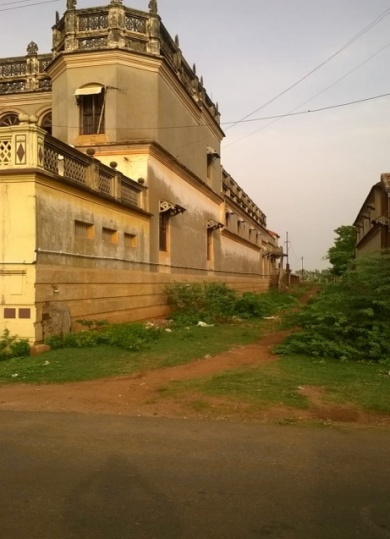 )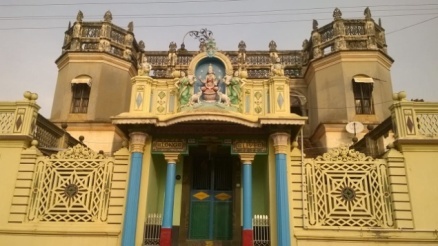 endSexual HypocrisyThere is an inner urgeIn flowers to seek bees,In fruits to seek birds,In herbs to seek cattleAnd in female to males.Woman is no exception.Her resentment to manIs to display chastityAnd suppress sensualityTo earn parochial approval.Oct., 20186. ON SEXUAL ACT(A)Then Even Death Is Worth. [A]Let me come now to your fortress,Having blinded your inmates.Let me encounter you at your door,And take you by arm to your room,Where let me strip you of your shynessAlong with your blouse and skirtAgainst all your seemly protests.Let me rove your tiny breasts,Narrow thighs, compressed groinAnd pubes to be followed by tongue.My claws on the imprisoned breasts,My legs a pillory to lock your legs,Let me toss you up and down to heaven.Let me seal your thirst of lustAnd put me to rest of quenched lust.Of consequences be even death.Jan., 2003The Invented Sex (A)All mammals have posture 66In their sexual unionAnd man alone has posture pq.Man’s invented one is 69,Where each serves the otherTo equal immense sensation.Jan., 2006Imaginary rape # (A)Any woman, the observation worthy,Be in T.V., movie or in person,Never escapes man’s rape in imagination.He unwraps her breasts, surveys their shapesAnd exposes her blush, kindling her lust.He arrests her head, presses open her lips,And betrays her shyness, burning her pulse.He rips through her thighs, toss her up and downAnd destroy her shame, wetting her mount.He will feel he has conquered and raped.June, 2006	She Must Touch Mine. (A)I must touch the woman to grow erotic;No need that she should.I must kiss the woman to grow erotic;No need that she should.I must feed on her, biting and licking.The only arena Where she makes me erotic when she takesMine in her palm and mouth.Jan., 2006Sexual FeedingsWhen eyes survey, when palms cup,When mouth licks and when piston pumpsMan eats his lust from woman’s body.Woman eats her lust from man’s feeding on her..Dec., 2009The Old One Is Expert. #(A)I bring my sexy buttocks;Them, boys don’t know how to act on.You, the aged, must be an expert.Turn me around and ride.I bring my two sexy breasts;Them, boys don’t know how to handle.You, the aged, must be an expert.Hold me under and kneed.I bring my hot rosy lips;Them, boys don’t know how to padlock.You, the aged, must be an expert.Lift me up close and bruise.I bring my burning lobes;Them, boys don’t know how to pound on.You, the aged, must be an expert.Lay me on bed and tear.I want a long, hard foreplay;That boys aren’t patient to employ.You, the aged, won’t be in hurry.Bring me to orgasm and cheer.Sep., 2006.The Value Of Kiss(A)An erotic kiss is close to intercourse.A woman’s lips symbolize her private partAnd a man’s tongue, his private part, in their minds.His hygiene and skill promise her a good course.Mar., 2008Man Made Devices (A)Woman:Than when under my insipid handling,The sensation I got was far excitingWhen I was raided in bed by a lad.Man:Than when under my insipid handling,The sensation I got was far thrillingWhen she took mine in her fist and did.Woman:Than when under his wild penetration,The sensation I got was far sleepingWhen he moved with his tongue instead of his.Man:Than when under clutch of her lower mouth,The sensation I got was far stupefyingWhen she got me by her upper mouth.Man made devises are substituting,Ventilating and exhilaratingIn the place of natural devices.Oct., 2009The After-glow (A)#Human sex differs from animals,In that it is a languorous affairInvolving a good amount of foreplay,And simmer of lust and passion Until the explosive culminationAnd its post coital after-glow,With no aim for fertilization.Jan., 2007Man’s Technique (A)Excitement is the first stage through whichA woman passes in man’s foreplay,Her sexual glands being stimulated.Plateau is the second stage to whichShe sails with the fast heart beats togetherWith breasts swellings and bottom wetting,In the course of man’s motion upon her.Orgasm is the third stage on whichShe claims following the sustained actionWhen her vaginal and pelvic musclesGrow tense and subsequently contract.Resolution is the final stageWhen her heat subsides, her heart beats slow downAnd the muscles relax to calm her nerves.Man’s failure will cost his hold on her.Oct., 2009Man’s Hand and Mouth (A)Man employs his fingers on her body,By which a woman is fed.He employs his mouth on her bodyBy which he himself is fed.Man is a creator-cum- consumerOf pleasure in a fore play.Nov., 2009Her Expression (A)She lets her eyesTravel and wanderTo meet his eyes direct.Her pupils widen and shine.She undergoes sexual love.Her eye brows rise;Her eye lids half fall.Lips parting, the jaw lowers.Muscles grow tense.She undergoes sex itself.Apr., .2010Which is the Sexual Feed?(A)She waits for me and I enter the room.I undress her and she blushes.I embrace her and she struggles.My kisses and bites produce cries.Pinches and licks make her writhe.Into her when I toss she moans.I find my sexual feed from herNot in my manipulations of herBut in the reactions they make in her.Watching her reaction is my pleasureRather than my devouring her flesh.Feb., 2010The Face is Value Giver.To know which breasts are lovelyFrom the two pairs looking alike,I must know whose breasts they are.The breasts owe their value to their face.Jan., 2010Trans-placement of SexBreasts were kept out of sights;Cleavage grew prominent.Groins were hidden with clothes;Naval became distinct.Mating across is denied;Masturbation has taken its place.Induced by the sight ofThe cleavage and bellyCoupled by masturbation,Man sheds his interestTo have sex with womenAs people, having watched the cricketFrom television, have lostInterest in seeing it in person.Feb., 2010Sexual ImpulsesWoman tempts; man is aroused.Impulses urge; fear forbids.Their tussle resultsIn molestation or starvationOr sublimation or masturbation.Sep., 2009Man’s Service to Woman(A)Woman! I’m happy when you make me happy,But happier when I make you happy.I am happy when you kiss meBut happier when I kiss you.I am fed when I feed on your bodyBut more fed from seeing your body’s writhing.Man’s service to woman is unparallel.May, 2010 .Fist and Thumb(A)The fist to man and the thumb to womanAre the sex-gratifying devices.Even in mating they use these devices,His thumb for her and her fist for himEither to replace or stimulate the coitus.July, 2010Habits have no Eye for Merits(A)I cannot afford to buy whisky.I am settled with the country liqueur.Used to it, I lost taste for whisky.The whisky offered was put aside.I cannot risk taking women to bed.I am settled with masturbation.Used to it, I lost taste for sex.I have my mate masturbate for me.June, 2010